Информация о ходе проведения мероприятий по конкурсу на соискание гранта «Наш новый учитель»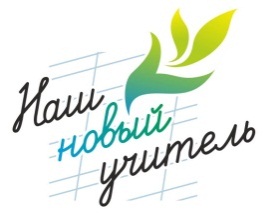 В соответствии с Постановлением Кабинета Министров Республики Татарстан от 08.08.2019 №648 «О грантах в сфере образования» (далее – Постановление), приказами Министерства образования и науки Республики Татарстан от 27.05.2016 № под-1033/16 «О гранте «Наш новый учитель» для привлечения в общеобразовательную организацию лучших выпускников образовательных организаций высшего образования, педагогических колледжей, молодых аспирантов и кандидатов наук», от 14.08.2019 №под-1132/19 «о гранте «Наш новый учитель» в целях совершенствования учебно-воспитательного процесса в рамках реализации проекта по внедрению инновационных методов и технологий повышения эффективности учебного процесса и привлечения в общеобразовательную организацию лучших выпускников образовательных организаций высшего образования, педагогических колледжей, молодых аспирантов и кандидатов наук Министерством образования и науки Республики Татарстан проведен конкурсный отбор на соискание гранта «Наш новый учитель». Для участия в конкурсе было подано 570 заявок из 41 муниципального образования Республики Татарстан. По итогам конкурсного отбора сформирован перечень соискателей в порядке убывания набранных баллов (далее - перечень). Победителями конкурсного отбора признаны 200 соискателей, набравших наибольшее количество баллов по результатам профессионально-психологического собеседования и тестирования (перечень прилагается).В ходе конкурсных мероприятий ряд соискателей гранта «Наш новый учитель» не участвовали в конкурсных мероприятиях в связи:с несоответствием требованиям к стажу практической педагогической работы (список прилагается);в связи с тем, что не пришли на конкурсные мероприятия (список прилагается). 